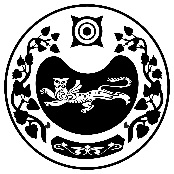           РОССИЯ ФЕДЕРАЦИЯЗЫ				РОССИЙСКАЯ ФЕДЕРАЦИЯ           ХАКАС РЕСПУЛИКАЗЫ                                                     РЕСПУБЛИКА ХАКАСИЯ                                           АFБАН ПИЛТÍРÍ  РАЙОНЫ			             УСТЬ-АБАКАНСКИЙ РАЙОН             ПỸỸР ПИЛТÍРÍ  ААЛ ЧŐБÍ                                                      АДМИНИСТРАЦИЯ               АДМИНИСТРАЦИЯЗЫ                                              УСТЬ-БЮРСКОГО СЕЛЬСОВЕТАПОСТАНОВЛЕНИЕ                от 03.11.2023г.                         с. Усть-Бюр                                   № 87-пО внесении изменений в постановление № 74-п от 05.11.2020 года «Об утверждении муниципальной программы «Социальная поддержка граждан на территории Усть-Бюрского сельсовета»В целях повышения качества жизни отдельных категорий граждан Усть-Бюрского сельсовета Администрация Усть-Бюрского сельсовета  ПОСТАНОВЛЯЕТ:          1.Внести изменения в постановление № 74-п от 05.11.2020 года «Об утверждении муниципальной программы «Социальная поддержка граждан на территории Усть-Бюрского сельсовета» согласно приложению.                                                                                                                                      2.Финансирование данной программы осуществлять в пределах сметы расходов Усть-Бюрского сельсовета, к настоящему постановлению.        3. Контроль за выполнением настоящего Постановления оставляю за собой.Глава Усть-Бюрского сельсовета                                                                    Е.А. ХаритоноваПриложениек ПостановлениюГлавы Усть-Бюрского сельсовета № 87-п от 03.11.2023 годаМуниципальная программа «Социальная поддержка граждан на территории Усть-Бюрского сельсовета» 2020 г.ПАСПОРТмуниципальная программа«Социальная поддержка граждан на территории Усть-Бюрского сельсовета»Приложение №1к муниципальной программе «Социальная поддержка граждан на территорииУсть-Бюрского сельсовета»Перечень основных мероприятий Наименование ПрограммыМуниципальная программа «Социальная поддержка граждан на территории Усть-Бюрского сельсовета»Ответственный исполнительАдминистрация Усть-Бюрского сельсоветаЦель ПрограммыПовышение качества жизни отдельных категорий граждан Усть-Бюрского сельсоветаЗадачи ПрограммыИсполнение обязательств поселения по оказанию мер социальной поддержки отдельным категориям гражданЦелевые показатели эффективности ПрограммыОбеспечение отдельных категорий граждан мерами социальной поддержкиОбъем и источникифинансирования ПрограммыОбщий объем финансирования местного бюджета составляет 3 781 800 рублей, в том числе по годам:2021 год – 522 800 руб.2022 год – 573 500 руб.2023 год – 671 600 руб.2024 год – 671 300 руб.2025 год – 671 300 руб.2026 год – 671 300 руб.Ожидаемые результаты реализации ПрограммыСоциальная поддержка отдельным категориям граждан, установленных федеральным, республиканским законодательством и местными НПАПриложенияПриложение 1: Перечень основных мероприятий Приложение 2: Финансовое обеспечение ПрограммыN 
п/пНаименование мероприятияОбъем финансирования, рублей      Объем финансирования, рублей      Объем финансирования, рублей      Объем финансирования, рублей      Объем финансирования, рублей      Объем финансирования, рублей      Объем финансирования, рублей      Ответственный
исполнительN 
п/пНаименование мероприятия2021г.2022г2023г.2024г.   2025г.2026гвсегоОтветственный
исполнительИтогоИтого522 800573 500671 600671 300671 300671 3003 166 6801. Социальные выплаты гражданам в соответствии с действующим законодательством1. Социальные выплаты гражданам в соответствии с действующим законодательством1. Социальные выплаты гражданам в соответствии с действующим законодательством1. Социальные выплаты гражданам в соответствии с действующим законодательством1. Социальные выплаты гражданам в соответствии с действующим законодательством1. Социальные выплаты гражданам в соответствии с действующим законодательством1. Социальные выплаты гражданам в соответствии с действующим законодательством1. Социальные выплаты гражданам в соответствии с действующим законодательством1. Социальные выплаты гражданам в соответствии с действующим законодательством1. Социальные выплаты гражданам в соответствии с действующим законодательством1.1Доплата к пенсиям муниципальных служащих484 800537 500647 600647 300647 300647 3003 611 800Администрация Усть-Бюрского сельсовета1.2Оказание материальной помощи малообеспеченным категориям населенияАдминистрация Усть-Бюрского сельсовета2. Развитие мер социальной поддержки отдельных категорий граждан2. Развитие мер социальной поддержки отдельных категорий граждан2. Развитие мер социальной поддержки отдельных категорий граждан2. Развитие мер социальной поддержки отдельных категорий граждан2. Развитие мер социальной поддержки отдельных категорий граждан2. Развитие мер социальной поддержки отдельных категорий граждан2. Развитие мер социальной поддержки отдельных категорий граждан2. Развитие мер социальной поддержки отдельных категорий граждан2. Развитие мер социальной поддержки отдельных категорий граждан2. Развитие мер социальной поддержки отдельных категорий граждан2.1Осуществление отдельных государственных полномочий в сфере социальной поддержки работников муниципальных организаций культуры, работающих и проживающих в сельских населенных пунктах, поселках городского типа38 00036 00024 00024 00024 00024 000170 000Администрация Усть-Бюрского сельсовета